Unfortunately, the Final Jeopardy Question that I made up on the spot yesterday was faulty. There was too much information, leading to two possible answers. 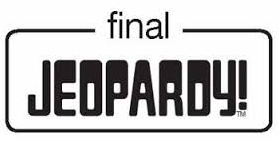 So those of you who lost points have been refunded, and all 4 qualifying teams have to replay it.You and your teammates have until the end of lunch to hand in the answer to this new question. Respect sig figs and your grandmother. 2- Terrika Kandasamy, Alex Marchand, Anais, Nick T, Abhiraamy3- Sean Z, Vito, Leo Scordos, Michael D, George L.,5- Ammar Rudani, Thomas, Shaun W,  Elanie, Jumal6- Dian Gutierrez, Phillips Ian, Rudith, Paulina1200140021001300